«ГБОУ КРОЦ для детей с нарушениями слуха и зрения»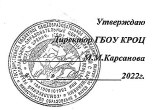 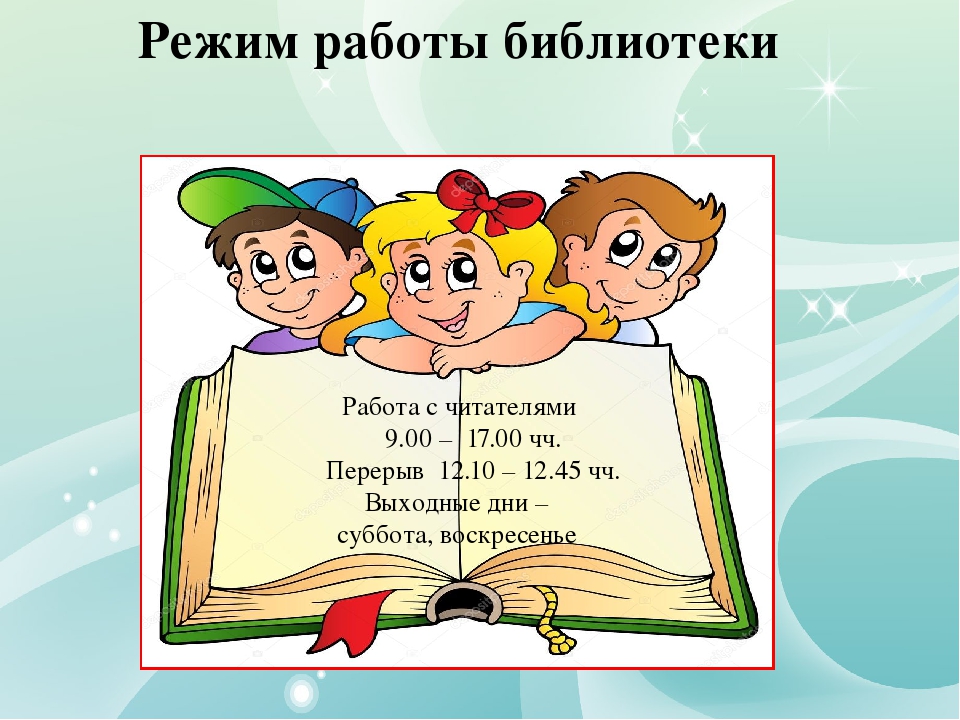 Педагог – библиотекарьА.П.Бугулова